МІНІСТЕРСТВО ОСВІТИ І НАУКИ УКРАЇНИНАЦІОНАЛЬНИЙ УНІВЕРСИТЕТ «ЗАПОРІЗЬКА ПОЛІТЕХНІКА»кафедра кримінального, цивільного та міжнародного права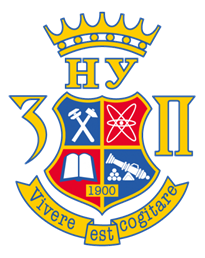 СИЛАБУС НАВЧАЛЬНОЇ ДИСЦИПЛІНИОснови права Європейського СоюзуОсвітня програма: _____262 правоохоронна діяльність___________________ ___(назва освітньої програми)Спеціальність:              262 правоохоронна діяльність___________________(найменування спеціальності)Галузь знань: 26  цивільна безпека___________________________(найменування галузі знань)Ступінь вищої освіти:                  Перший (бакалаврський )(назва ступеня вищої освіти)м. Запоріжжя – 2023 Загальна інформаціяЗагальна інформаціяЗагальна інформаціяЗагальна інформаціяЗагальна інформаціяНазва дисципліниНазва дисципліниОснови права Європейського Союзу, Цикл вільного вибору студентаОснови права Європейського Союзу, Цикл вільного вибору студентаОснови права Європейського Союзу, Цикл вільного вибору студентаРівень вищої освітиРівень вищої освітиПерший (бакалаврський) рівень вищої освітиПерший (бакалаврський) рівень вищої освітиПерший (бакалаврський) рівень вищої освітиВикладачВикладачТимчук Олексій Леонідовичкандидат юридичних наук, доцент, доцент кафедри кримінального, цивільного та міжнародного праваТимчук Олексій Леонідовичкандидат юридичних наук, доцент, доцент кафедри кримінального, цивільного та міжнародного праваТимчук Олексій Леонідовичкандидат юридичних наук, доцент, доцент кафедри кримінального, цивільного та міжнародного праваКонтактна інформація викладачаКонтактна інформація викладачаТелефон викладача: +380(96) 067-93-11E-mail викладача: lliosa2010@gmail.comАудиторія: 390 Телефон викладача: +380(96) 067-93-11E-mail викладача: lliosa2010@gmail.comАудиторія: 390 Телефон викладача: +380(96) 067-93-11E-mail викладача: lliosa2010@gmail.comАудиторія: 390 Обсяг дисципліниОбсяг дисципліни6 кредитів, 180 годин, (лекції - 28 годин, практичні  заняття - 28 годин, самост. робота – 110 год., індивід. завдання - 14 годин) вид контролю - залік6 кредитів, 180 годин, (лекції - 28 годин, практичні  заняття - 28 годин, самост. робота – 110 год., індивід. завдання - 14 годин) вид контролю - залік6 кредитів, 180 годин, (лекції - 28 годин, практичні  заняття - 28 годин, самост. робота – 110 год., індивід. завдання - 14 годин) вид контролю - залікКонсультаціїКонсультаціїЗгідно з графіком консультаційЗгідно з графіком консультаційЗгідно з графіком консультаційПререквізіти і постреквізіти навчальної дисципліниПререквізіти і постреквізіти навчальної дисципліниПререквізіти і постреквізіти навчальної дисципліниПререквізіти і постреквізіти навчальної дисципліниПререквізіти і постреквізіти навчальної дисципліниПререквізити – фундаментальні юридичні дисципліни – Теорія держави і права. Постреквізити – практика по отриманню професійних вмінь та досвіду професійної діяльності.    Пререквізити – фундаментальні юридичні дисципліни – Теорія держави і права. Постреквізити – практика по отриманню професійних вмінь та досвіду професійної діяльності.    Пререквізити – фундаментальні юридичні дисципліни – Теорія держави і права. Постреквізити – практика по отриманню професійних вмінь та досвіду професійної діяльності.    Пререквізити – фундаментальні юридичні дисципліни – Теорія держави і права. Постреквізити – практика по отриманню професійних вмінь та досвіду професійної діяльності.    Пререквізити – фундаментальні юридичні дисципліни – Теорія держави і права. Постреквізити – практика по отриманню професійних вмінь та досвіду професійної діяльності.    Характеристика навчальної дисципліниХарактеристика навчальної дисципліниХарактеристика навчальної дисципліниХарактеристика навчальної дисципліниХарактеристика навчальної дисципліни Предметом дисципліни «Основи права ЄС» є пізнання сучасної правової природи Європейського Союзу, історії європейської інтеграції, інституційної структури ЄС, джерел права ЄС, основних галузей європейського права, спільної зовнішньої політики і політики безпеки ЄС. Згідно з вимогами освітньо-наукової програми здобувачі повинні у результаті вивчення цієї навчальної дисципліни отримати такі загальні компетентності:ЗК1. Здатність до абстрактного мислення, аналізу та синтезу. ЗК2. Здатність застосовувати знання у практичних ситуаціях. ЗК4. Здатність проведення досліджень на відповідному рівні. ЗК5. Здатність вчитися і оволодівати сучасними знаннями. ЗК6. Усвідомлення рівних можливостей та гендерних проблем. ЗК8. Здатність приймати обґрунтовані рішення. ЗК9. Здатність генерувати нові ідеї (креативність). Спеціальні (фахові) компетентності: СК1.Здатність брати участь у розробленні та кваліфіковано застосовувати нормативно-правові акти в різних сферах юридичної діяльності, реалізовувати норми матеріального й процесуального права в професійній діяльності. СК3. Здатність виявляти та аналізувати причини та умови, що сприяють вчиненню кримінальних та адміністративних правопорушень, вживати заходи для їх усунення. СК5.Здатність давати кваліфіковані юридичні висновки й консультації в конкретних сферах юридичної діяльності. СК10. Здатність аналізувати, оцінювати й застосовувати сучасні інформаційні технології під час рішення професійних завдань.Очікувані результати навчання з дисципліни  : Зрозуміло і недвозначно доносити власні знання, висновки та аргументацію до фахівців і нефахівців; зокрема, під час публічних виступів, дискусій, проведення занять (РН1); аналізувати умови і причини вчинення правопорушень, визначати шляхи їх усунення (РН5); (РН8); використовувати у професійній діяльності сучасні інформаційні технології, бази даних та стандартне і спеціалізоване програмне забезпечення (РН9); розробляти та кваліфіковано застосовувати нормативно-правові акти в різних сферах юридичної діяльності, реалізовувати норми матеріального й процесуального права в професійній діяльності (РН11); Надавати кваліфіковані юридичні висновки й консультації в конкретних сферах юридичної діяльності (РН12); відшуковувати необхідну інформацію в спеціальній літературі, базах даних, інших джерелах інформації, аналізувати та об’єктивно оцінювати інформацію (РН13); розробляти та управляти проектами у сфері правоохоронної діяльності та з дотичних міждисциплінарних напрямів, аналізувати вимоги, визначати цілі, завдання, ресурси, строки, виконавців (РН14). Предметом дисципліни «Основи права ЄС» є пізнання сучасної правової природи Європейського Союзу, історії європейської інтеграції, інституційної структури ЄС, джерел права ЄС, основних галузей європейського права, спільної зовнішньої політики і політики безпеки ЄС. Згідно з вимогами освітньо-наукової програми здобувачі повинні у результаті вивчення цієї навчальної дисципліни отримати такі загальні компетентності:ЗК1. Здатність до абстрактного мислення, аналізу та синтезу. ЗК2. Здатність застосовувати знання у практичних ситуаціях. ЗК4. Здатність проведення досліджень на відповідному рівні. ЗК5. Здатність вчитися і оволодівати сучасними знаннями. ЗК6. Усвідомлення рівних можливостей та гендерних проблем. ЗК8. Здатність приймати обґрунтовані рішення. ЗК9. Здатність генерувати нові ідеї (креативність). Спеціальні (фахові) компетентності: СК1.Здатність брати участь у розробленні та кваліфіковано застосовувати нормативно-правові акти в різних сферах юридичної діяльності, реалізовувати норми матеріального й процесуального права в професійній діяльності. СК3. Здатність виявляти та аналізувати причини та умови, що сприяють вчиненню кримінальних та адміністративних правопорушень, вживати заходи для їх усунення. СК5.Здатність давати кваліфіковані юридичні висновки й консультації в конкретних сферах юридичної діяльності. СК10. Здатність аналізувати, оцінювати й застосовувати сучасні інформаційні технології під час рішення професійних завдань.Очікувані результати навчання з дисципліни  : Зрозуміло і недвозначно доносити власні знання, висновки та аргументацію до фахівців і нефахівців; зокрема, під час публічних виступів, дискусій, проведення занять (РН1); аналізувати умови і причини вчинення правопорушень, визначати шляхи їх усунення (РН5); (РН8); використовувати у професійній діяльності сучасні інформаційні технології, бази даних та стандартне і спеціалізоване програмне забезпечення (РН9); розробляти та кваліфіковано застосовувати нормативно-правові акти в різних сферах юридичної діяльності, реалізовувати норми матеріального й процесуального права в професійній діяльності (РН11); Надавати кваліфіковані юридичні висновки й консультації в конкретних сферах юридичної діяльності (РН12); відшуковувати необхідну інформацію в спеціальній літературі, базах даних, інших джерелах інформації, аналізувати та об’єктивно оцінювати інформацію (РН13); розробляти та управляти проектами у сфері правоохоронної діяльності та з дотичних міждисциплінарних напрямів, аналізувати вимоги, визначати цілі, завдання, ресурси, строки, виконавців (РН14). Предметом дисципліни «Основи права ЄС» є пізнання сучасної правової природи Європейського Союзу, історії європейської інтеграції, інституційної структури ЄС, джерел права ЄС, основних галузей європейського права, спільної зовнішньої політики і політики безпеки ЄС. Згідно з вимогами освітньо-наукової програми здобувачі повинні у результаті вивчення цієї навчальної дисципліни отримати такі загальні компетентності:ЗК1. Здатність до абстрактного мислення, аналізу та синтезу. ЗК2. Здатність застосовувати знання у практичних ситуаціях. ЗК4. Здатність проведення досліджень на відповідному рівні. ЗК5. Здатність вчитися і оволодівати сучасними знаннями. ЗК6. Усвідомлення рівних можливостей та гендерних проблем. ЗК8. Здатність приймати обґрунтовані рішення. ЗК9. Здатність генерувати нові ідеї (креативність). Спеціальні (фахові) компетентності: СК1.Здатність брати участь у розробленні та кваліфіковано застосовувати нормативно-правові акти в різних сферах юридичної діяльності, реалізовувати норми матеріального й процесуального права в професійній діяльності. СК3. Здатність виявляти та аналізувати причини та умови, що сприяють вчиненню кримінальних та адміністративних правопорушень, вживати заходи для їх усунення. СК5.Здатність давати кваліфіковані юридичні висновки й консультації в конкретних сферах юридичної діяльності. СК10. Здатність аналізувати, оцінювати й застосовувати сучасні інформаційні технології під час рішення професійних завдань.Очікувані результати навчання з дисципліни  : Зрозуміло і недвозначно доносити власні знання, висновки та аргументацію до фахівців і нефахівців; зокрема, під час публічних виступів, дискусій, проведення занять (РН1); аналізувати умови і причини вчинення правопорушень, визначати шляхи їх усунення (РН5); (РН8); використовувати у професійній діяльності сучасні інформаційні технології, бази даних та стандартне і спеціалізоване програмне забезпечення (РН9); розробляти та кваліфіковано застосовувати нормативно-правові акти в різних сферах юридичної діяльності, реалізовувати норми матеріального й процесуального права в професійній діяльності (РН11); Надавати кваліфіковані юридичні висновки й консультації в конкретних сферах юридичної діяльності (РН12); відшуковувати необхідну інформацію в спеціальній літературі, базах даних, інших джерелах інформації, аналізувати та об’єктивно оцінювати інформацію (РН13); розробляти та управляти проектами у сфері правоохоронної діяльності та з дотичних міждисциплінарних напрямів, аналізувати вимоги, визначати цілі, завдання, ресурси, строки, виконавців (РН14). Предметом дисципліни «Основи права ЄС» є пізнання сучасної правової природи Європейського Союзу, історії європейської інтеграції, інституційної структури ЄС, джерел права ЄС, основних галузей європейського права, спільної зовнішньої політики і політики безпеки ЄС. Згідно з вимогами освітньо-наукової програми здобувачі повинні у результаті вивчення цієї навчальної дисципліни отримати такі загальні компетентності:ЗК1. Здатність до абстрактного мислення, аналізу та синтезу. ЗК2. Здатність застосовувати знання у практичних ситуаціях. ЗК4. Здатність проведення досліджень на відповідному рівні. ЗК5. Здатність вчитися і оволодівати сучасними знаннями. ЗК6. Усвідомлення рівних можливостей та гендерних проблем. ЗК8. Здатність приймати обґрунтовані рішення. ЗК9. Здатність генерувати нові ідеї (креативність). Спеціальні (фахові) компетентності: СК1.Здатність брати участь у розробленні та кваліфіковано застосовувати нормативно-правові акти в різних сферах юридичної діяльності, реалізовувати норми матеріального й процесуального права в професійній діяльності. СК3. Здатність виявляти та аналізувати причини та умови, що сприяють вчиненню кримінальних та адміністративних правопорушень, вживати заходи для їх усунення. СК5.Здатність давати кваліфіковані юридичні висновки й консультації в конкретних сферах юридичної діяльності. СК10. Здатність аналізувати, оцінювати й застосовувати сучасні інформаційні технології під час рішення професійних завдань.Очікувані результати навчання з дисципліни  : Зрозуміло і недвозначно доносити власні знання, висновки та аргументацію до фахівців і нефахівців; зокрема, під час публічних виступів, дискусій, проведення занять (РН1); аналізувати умови і причини вчинення правопорушень, визначати шляхи їх усунення (РН5); (РН8); використовувати у професійній діяльності сучасні інформаційні технології, бази даних та стандартне і спеціалізоване програмне забезпечення (РН9); розробляти та кваліфіковано застосовувати нормативно-правові акти в різних сферах юридичної діяльності, реалізовувати норми матеріального й процесуального права в професійній діяльності (РН11); Надавати кваліфіковані юридичні висновки й консультації в конкретних сферах юридичної діяльності (РН12); відшуковувати необхідну інформацію в спеціальній літературі, базах даних, інших джерелах інформації, аналізувати та об’єктивно оцінювати інформацію (РН13); розробляти та управляти проектами у сфері правоохоронної діяльності та з дотичних міждисциплінарних напрямів, аналізувати вимоги, визначати цілі, завдання, ресурси, строки, виконавців (РН14). Предметом дисципліни «Основи права ЄС» є пізнання сучасної правової природи Європейського Союзу, історії європейської інтеграції, інституційної структури ЄС, джерел права ЄС, основних галузей європейського права, спільної зовнішньої політики і політики безпеки ЄС. Згідно з вимогами освітньо-наукової програми здобувачі повинні у результаті вивчення цієї навчальної дисципліни отримати такі загальні компетентності:ЗК1. Здатність до абстрактного мислення, аналізу та синтезу. ЗК2. Здатність застосовувати знання у практичних ситуаціях. ЗК4. Здатність проведення досліджень на відповідному рівні. ЗК5. Здатність вчитися і оволодівати сучасними знаннями. ЗК6. Усвідомлення рівних можливостей та гендерних проблем. ЗК8. Здатність приймати обґрунтовані рішення. ЗК9. Здатність генерувати нові ідеї (креативність). Спеціальні (фахові) компетентності: СК1.Здатність брати участь у розробленні та кваліфіковано застосовувати нормативно-правові акти в різних сферах юридичної діяльності, реалізовувати норми матеріального й процесуального права в професійній діяльності. СК3. Здатність виявляти та аналізувати причини та умови, що сприяють вчиненню кримінальних та адміністративних правопорушень, вживати заходи для їх усунення. СК5.Здатність давати кваліфіковані юридичні висновки й консультації в конкретних сферах юридичної діяльності. СК10. Здатність аналізувати, оцінювати й застосовувати сучасні інформаційні технології під час рішення професійних завдань.Очікувані результати навчання з дисципліни  : Зрозуміло і недвозначно доносити власні знання, висновки та аргументацію до фахівців і нефахівців; зокрема, під час публічних виступів, дискусій, проведення занять (РН1); аналізувати умови і причини вчинення правопорушень, визначати шляхи їх усунення (РН5); (РН8); використовувати у професійній діяльності сучасні інформаційні технології, бази даних та стандартне і спеціалізоване програмне забезпечення (РН9); розробляти та кваліфіковано застосовувати нормативно-правові акти в різних сферах юридичної діяльності, реалізовувати норми матеріального й процесуального права в професійній діяльності (РН11); Надавати кваліфіковані юридичні висновки й консультації в конкретних сферах юридичної діяльності (РН12); відшуковувати необхідну інформацію в спеціальній літературі, базах даних, інших джерелах інформації, аналізувати та об’єктивно оцінювати інформацію (РН13); розробляти та управляти проектами у сфері правоохоронної діяльності та з дотичних міждисциплінарних напрямів, аналізувати вимоги, визначати цілі, завдання, ресурси, строки, виконавців (РН14).Мета вивчення навчальної дисципліниМета вивчення навчальної дисципліниМета вивчення навчальної дисципліниМета вивчення навчальної дисципліниМета вивчення навчальної дисципліниМетою вивчення дисципліни є формування у студентів загальних знань щодо загальних засад європейської інтеграції, сутності, принципів, джерел права ЄС, а також основних галузей європейського права.   Метою вивчення дисципліни є формування у студентів загальних знань щодо загальних засад європейської інтеграції, сутності, принципів, джерел права ЄС, а також основних галузей європейського права.   Метою вивчення дисципліни є формування у студентів загальних знань щодо загальних засад європейської інтеграції, сутності, принципів, джерел права ЄС, а також основних галузей європейського права.   Метою вивчення дисципліни є формування у студентів загальних знань щодо загальних засад європейської інтеграції, сутності, принципів, джерел права ЄС, а також основних галузей європейського права.   Метою вивчення дисципліни є формування у студентів загальних знань щодо загальних засад європейської інтеграції, сутності, принципів, джерел права ЄС, а також основних галузей європейського права.    Завдання вивчення дисципліни Завдання вивчення дисципліни Завдання вивчення дисципліни Завдання вивчення дисципліни Завдання вивчення дисципліниВ результаті вивчення навчальної дисципліни «Основи права ЄС» здобувачі повинні розуміти: сутність та історію розвитку європейського інтеграції;міжнародно-правовий статус ЄС; основних джерела і принципи права ЄС; інституційну структуру ЄС;функції і компетенцію керівних органів ЄС; зміст основних галузей європейського права;спільну зовнішню політику і політику безпеки ЄС;  співробітництво поліцій і судів держав ЄС у кримінально-правовій сфері.В результаті вивчення навчальної дисципліни «Основи права ЄС» здобувачі повинні розуміти: сутність та історію розвитку європейського інтеграції;міжнародно-правовий статус ЄС; основних джерела і принципи права ЄС; інституційну структуру ЄС;функції і компетенцію керівних органів ЄС; зміст основних галузей європейського права;спільну зовнішню політику і політику безпеки ЄС;  співробітництво поліцій і судів держав ЄС у кримінально-правовій сфері.В результаті вивчення навчальної дисципліни «Основи права ЄС» здобувачі повинні розуміти: сутність та історію розвитку європейського інтеграції;міжнародно-правовий статус ЄС; основних джерела і принципи права ЄС; інституційну структуру ЄС;функції і компетенцію керівних органів ЄС; зміст основних галузей європейського права;спільну зовнішню політику і політику безпеки ЄС;  співробітництво поліцій і судів держав ЄС у кримінально-правовій сфері.В результаті вивчення навчальної дисципліни «Основи права ЄС» здобувачі повинні розуміти: сутність та історію розвитку європейського інтеграції;міжнародно-правовий статус ЄС; основних джерела і принципи права ЄС; інституційну структуру ЄС;функції і компетенцію керівних органів ЄС; зміст основних галузей європейського права;спільну зовнішню політику і політику безпеки ЄС;  співробітництво поліцій і судів держав ЄС у кримінально-правовій сфері.В результаті вивчення навчальної дисципліни «Основи права ЄС» здобувачі повинні розуміти: сутність та історію розвитку європейського інтеграції;міжнародно-правовий статус ЄС; основних джерела і принципи права ЄС; інституційну структуру ЄС;функції і компетенцію керівних органів ЄС; зміст основних галузей європейського права;спільну зовнішню політику і політику безпеки ЄС;  співробітництво поліцій і судів держав ЄС у кримінально-правовій сфері.Зміст навчальної дисципліниЗміст навчальної дисципліниЗміст навчальної дисципліниЗміст навчальної дисципліниЗміст навчальної дисципліниВ структурному плані зміст навчальної дисципліни поділяється на два змістовних модулів: 1. Загальна політико-правова характеристика ЄС – 90 годин.2. Основні галузі європейського права та напрямки діяльності ЄС – 90 годин.В структурному плані зміст навчальної дисципліни поділяється на два змістовних модулів: 1. Загальна політико-правова характеристика ЄС – 90 годин.2. Основні галузі європейського права та напрямки діяльності ЄС – 90 годин.В структурному плані зміст навчальної дисципліни поділяється на два змістовних модулів: 1. Загальна політико-правова характеристика ЄС – 90 годин.2. Основні галузі європейського права та напрямки діяльності ЄС – 90 годин.В структурному плані зміст навчальної дисципліни поділяється на два змістовних модулів: 1. Загальна політико-правова характеристика ЄС – 90 годин.2. Основні галузі європейського права та напрямки діяльності ЄС – 90 годин.В структурному плані зміст навчальної дисципліни поділяється на два змістовних модулів: 1. Загальна політико-правова характеристика ЄС – 90 годин.2. Основні галузі європейського права та напрямки діяльності ЄС – 90 годин.План вивчення навчальної дисципліниПлан вивчення навчальної дисципліниПлан вивчення навчальної дисципліниПлан вивчення навчальної дисципліниПлан вивчення навчальної дисципліни№ тижняНазва темиНазва темиКількість годин1.Передумови та основні етапи європейської інтеграціїПередумови та основні етапи європейської інтеграціїЛекція42Передумови та основні етапи європейської інтеграціїПередумови та основні етапи європейської інтеграціїПрактика42Джерела і принципи права ЄСДжерела і принципи права ЄСЛекція 43Джерела і принципи права ЄСДжерела і принципи права ЄСПрактика43Інституційна структура ЄСІнституційна структура ЄСЛекція44Інституційна структура ЄСІнституційна структура ЄСПрактика44Судова система ЄССудова система ЄСЛекція45Судова система ЄССудова система ЄСПрактика45Спільна зовнішня політика та політика безпеки ЄССпільна зовнішня політика та політика безпеки ЄСЛекція46Спільна зовнішня політика та політика безпеки ЄССпільна зовнішня політика та політика безпеки ЄСПрактика46Окремі галузі європейського праваОкремі галузі європейського праваЛекція47Окремі галузі європейського праваОкремі галузі європейського праваПрактика47Відносини ЄС з УкраїноюВідносини ЄС з УкраїноюЛекція48Відносини ЄС з УкраїноюВідносини ЄС з УкраїноюПрактика4Самостійна роботаСамостійна роботаСамостійна роботаСамостійна роботаСамостійна роботаСамостійна робота здобувачів є складовою навчального процесу. Головною метою самостійної роботи є засвоєння навчального матеріалу, розвиток у здобувачів мислення і формування у них свідомості.Самостійна робота здобувачів передбачає також виступи на наукових конференціях (друковані тези); участь у Інтернет-конференціях;  реферат з теми (модуля) або вузької проблематики; написання есе, творчих завдань тощо.Самостійна робота здобувачів є складовою навчального процесу. Головною метою самостійної роботи є засвоєння навчального матеріалу, розвиток у здобувачів мислення і формування у них свідомості.Самостійна робота здобувачів передбачає також виступи на наукових конференціях (друковані тези); участь у Інтернет-конференціях;  реферат з теми (модуля) або вузької проблематики; написання есе, творчих завдань тощо.Самостійна робота здобувачів є складовою навчального процесу. Головною метою самостійної роботи є засвоєння навчального матеріалу, розвиток у здобувачів мислення і формування у них свідомості.Самостійна робота здобувачів передбачає також виступи на наукових конференціях (друковані тези); участь у Інтернет-конференціях;  реферат з теми (модуля) або вузької проблематики; написання есе, творчих завдань тощо.Самостійна робота здобувачів є складовою навчального процесу. Головною метою самостійної роботи є засвоєння навчального матеріалу, розвиток у здобувачів мислення і формування у них свідомості.Самостійна робота здобувачів передбачає також виступи на наукових конференціях (друковані тези); участь у Інтернет-конференціях;  реферат з теми (модуля) або вузької проблематики; написання есе, творчих завдань тощо.Самостійна робота здобувачів є складовою навчального процесу. Головною метою самостійної роботи є засвоєння навчального матеріалу, розвиток у здобувачів мислення і формування у них свідомості.Самостійна робота здобувачів передбачає також виступи на наукових конференціях (друковані тези); участь у Інтернет-конференціях;  реферат з теми (модуля) або вузької проблематики; написання есе, творчих завдань тощо.Система та критерії оцінювання курсуСистема та критерії оцінювання курсуСистема та критерії оцінювання курсуСистема та критерії оцінювання курсуСистема та критерії оцінювання курсуКонтроль успішності здобувачів, як сукупність усвідомлених дій, спрямованих на отримання відомостей про рівень опанування ним програмного матеріалу, оволодіння теоретичними знаннями та практичними навичками і вміннями, що необхідні для виконання завдань професійної діяльності, є важливою ланкою навчального процесу. Формами контролю, що використовується при перевірці (виявлені знань, умінь та навичок), оцінювані (вимірювані знань, умінь, навичок) та обліку (фіксування) одержаних  результатів є поточний, рубіжний (модульний) та підсумковий контролі. Поточний контроль знань, вмінь та навичок пов’язаний з усіма видами навчальної роботи і спонукає здобувачів готуватись до занять систематично і планомірно, накопичуючи тим самим максимально можливу суму балів за встановлений період навчання (модуль, семестр тощо). Рубіжний (модульний) контроль знань, вмінь та навичок є показником якості вивчення окремих розділів, тем і пов'язаних з цим пізнавальних, методичних, психологічних і організаційних якостей здобувачів. Підсумковий контроль являє формою перевірки здобувачів щодо оцінки набутих ними тих компетентностей, що передбачені освітньою програмою.З основних форм організації перевірки знань, навичок і вмінь (індивідуальна, фронтальна і групова) використовуються індивідуальна та групова. Для реалізації цих форм перевірки, залежно від форми контролю, використовують такі методи, як усне опитування (виконання завдань для виступу на семінарському занятті), письмовий контроль (перевірка виконаних групою модульних контрольних робіт), презентаційний контроль (перевірка підготовлених презентаційних та відеоматеріалів), тестовий контроль (перевірка тестів) письмово або ж за допомогою комп’ютерних технологій.Результати навчання здобувача оцінюються за двобальною шкалою «зараховано – не зараховано». Шляхом перевірки виконаних здобувачем завдань (робіт) та усного опитування, викладач визначає достатність рівня знань здобувача вищої освіти за кожною темою. У разі успішного захисту всіх видів робіт виставляється оцінка «зараховано».Контроль успішності здобувачів, як сукупність усвідомлених дій, спрямованих на отримання відомостей про рівень опанування ним програмного матеріалу, оволодіння теоретичними знаннями та практичними навичками і вміннями, що необхідні для виконання завдань професійної діяльності, є важливою ланкою навчального процесу. Формами контролю, що використовується при перевірці (виявлені знань, умінь та навичок), оцінювані (вимірювані знань, умінь, навичок) та обліку (фіксування) одержаних  результатів є поточний, рубіжний (модульний) та підсумковий контролі. Поточний контроль знань, вмінь та навичок пов’язаний з усіма видами навчальної роботи і спонукає здобувачів готуватись до занять систематично і планомірно, накопичуючи тим самим максимально можливу суму балів за встановлений період навчання (модуль, семестр тощо). Рубіжний (модульний) контроль знань, вмінь та навичок є показником якості вивчення окремих розділів, тем і пов'язаних з цим пізнавальних, методичних, психологічних і організаційних якостей здобувачів. Підсумковий контроль являє формою перевірки здобувачів щодо оцінки набутих ними тих компетентностей, що передбачені освітньою програмою.З основних форм організації перевірки знань, навичок і вмінь (індивідуальна, фронтальна і групова) використовуються індивідуальна та групова. Для реалізації цих форм перевірки, залежно від форми контролю, використовують такі методи, як усне опитування (виконання завдань для виступу на семінарському занятті), письмовий контроль (перевірка виконаних групою модульних контрольних робіт), презентаційний контроль (перевірка підготовлених презентаційних та відеоматеріалів), тестовий контроль (перевірка тестів) письмово або ж за допомогою комп’ютерних технологій.Результати навчання здобувача оцінюються за двобальною шкалою «зараховано – не зараховано». Шляхом перевірки виконаних здобувачем завдань (робіт) та усного опитування, викладач визначає достатність рівня знань здобувача вищої освіти за кожною темою. У разі успішного захисту всіх видів робіт виставляється оцінка «зараховано».Контроль успішності здобувачів, як сукупність усвідомлених дій, спрямованих на отримання відомостей про рівень опанування ним програмного матеріалу, оволодіння теоретичними знаннями та практичними навичками і вміннями, що необхідні для виконання завдань професійної діяльності, є важливою ланкою навчального процесу. Формами контролю, що використовується при перевірці (виявлені знань, умінь та навичок), оцінювані (вимірювані знань, умінь, навичок) та обліку (фіксування) одержаних  результатів є поточний, рубіжний (модульний) та підсумковий контролі. Поточний контроль знань, вмінь та навичок пов’язаний з усіма видами навчальної роботи і спонукає здобувачів готуватись до занять систематично і планомірно, накопичуючи тим самим максимально можливу суму балів за встановлений період навчання (модуль, семестр тощо). Рубіжний (модульний) контроль знань, вмінь та навичок є показником якості вивчення окремих розділів, тем і пов'язаних з цим пізнавальних, методичних, психологічних і організаційних якостей здобувачів. Підсумковий контроль являє формою перевірки здобувачів щодо оцінки набутих ними тих компетентностей, що передбачені освітньою програмою.З основних форм організації перевірки знань, навичок і вмінь (індивідуальна, фронтальна і групова) використовуються індивідуальна та групова. Для реалізації цих форм перевірки, залежно від форми контролю, використовують такі методи, як усне опитування (виконання завдань для виступу на семінарському занятті), письмовий контроль (перевірка виконаних групою модульних контрольних робіт), презентаційний контроль (перевірка підготовлених презентаційних та відеоматеріалів), тестовий контроль (перевірка тестів) письмово або ж за допомогою комп’ютерних технологій.Результати навчання здобувача оцінюються за двобальною шкалою «зараховано – не зараховано». Шляхом перевірки виконаних здобувачем завдань (робіт) та усного опитування, викладач визначає достатність рівня знань здобувача вищої освіти за кожною темою. У разі успішного захисту всіх видів робіт виставляється оцінка «зараховано».Контроль успішності здобувачів, як сукупність усвідомлених дій, спрямованих на отримання відомостей про рівень опанування ним програмного матеріалу, оволодіння теоретичними знаннями та практичними навичками і вміннями, що необхідні для виконання завдань професійної діяльності, є важливою ланкою навчального процесу. Формами контролю, що використовується при перевірці (виявлені знань, умінь та навичок), оцінювані (вимірювані знань, умінь, навичок) та обліку (фіксування) одержаних  результатів є поточний, рубіжний (модульний) та підсумковий контролі. Поточний контроль знань, вмінь та навичок пов’язаний з усіма видами навчальної роботи і спонукає здобувачів готуватись до занять систематично і планомірно, накопичуючи тим самим максимально можливу суму балів за встановлений період навчання (модуль, семестр тощо). Рубіжний (модульний) контроль знань, вмінь та навичок є показником якості вивчення окремих розділів, тем і пов'язаних з цим пізнавальних, методичних, психологічних і організаційних якостей здобувачів. Підсумковий контроль являє формою перевірки здобувачів щодо оцінки набутих ними тих компетентностей, що передбачені освітньою програмою.З основних форм організації перевірки знань, навичок і вмінь (індивідуальна, фронтальна і групова) використовуються індивідуальна та групова. Для реалізації цих форм перевірки, залежно від форми контролю, використовують такі методи, як усне опитування (виконання завдань для виступу на семінарському занятті), письмовий контроль (перевірка виконаних групою модульних контрольних робіт), презентаційний контроль (перевірка підготовлених презентаційних та відеоматеріалів), тестовий контроль (перевірка тестів) письмово або ж за допомогою комп’ютерних технологій.Результати навчання здобувача оцінюються за двобальною шкалою «зараховано – не зараховано». Шляхом перевірки виконаних здобувачем завдань (робіт) та усного опитування, викладач визначає достатність рівня знань здобувача вищої освіти за кожною темою. У разі успішного захисту всіх видів робіт виставляється оцінка «зараховано».Контроль успішності здобувачів, як сукупність усвідомлених дій, спрямованих на отримання відомостей про рівень опанування ним програмного матеріалу, оволодіння теоретичними знаннями та практичними навичками і вміннями, що необхідні для виконання завдань професійної діяльності, є важливою ланкою навчального процесу. Формами контролю, що використовується при перевірці (виявлені знань, умінь та навичок), оцінювані (вимірювані знань, умінь, навичок) та обліку (фіксування) одержаних  результатів є поточний, рубіжний (модульний) та підсумковий контролі. Поточний контроль знань, вмінь та навичок пов’язаний з усіма видами навчальної роботи і спонукає здобувачів готуватись до занять систематично і планомірно, накопичуючи тим самим максимально можливу суму балів за встановлений період навчання (модуль, семестр тощо). Рубіжний (модульний) контроль знань, вмінь та навичок є показником якості вивчення окремих розділів, тем і пов'язаних з цим пізнавальних, методичних, психологічних і організаційних якостей здобувачів. Підсумковий контроль являє формою перевірки здобувачів щодо оцінки набутих ними тих компетентностей, що передбачені освітньою програмою.З основних форм організації перевірки знань, навичок і вмінь (індивідуальна, фронтальна і групова) використовуються індивідуальна та групова. Для реалізації цих форм перевірки, залежно від форми контролю, використовують такі методи, як усне опитування (виконання завдань для виступу на семінарському занятті), письмовий контроль (перевірка виконаних групою модульних контрольних робіт), презентаційний контроль (перевірка підготовлених презентаційних та відеоматеріалів), тестовий контроль (перевірка тестів) письмово або ж за допомогою комп’ютерних технологій.Результати навчання здобувача оцінюються за двобальною шкалою «зараховано – не зараховано». Шляхом перевірки виконаних здобувачем завдань (робіт) та усного опитування, викладач визначає достатність рівня знань здобувача вищої освіти за кожною темою. У разі успішного захисту всіх видів робіт виставляється оцінка «зараховано».Політика курсуПолітика курсуПолітика курсуПолітика курсуПолітика курсуПолітика щодо відвідування. Відвідування є обов’язковим. Допускається пропуски занять з поважних причин (наприклад, лікарняні, стажування, мобільність, індивідуальний графік тощо), які підтверджуються документально. Відпрацювання пропущених занять проводяться згідно графіку консультацій викладачів на кафедрі або ж при необхідності в режимі он-лайн на платформі Zoom. Політика щодо проведення аудиторних занять. Під час проведення аудиторних занять слід дотримуватися встановленого порядку, брати активну участь в обговоренні  запропонованих питань, висловлюючи та відстоюючи власну думку, виказуючи повагу та толерантність до чужої думки. Мобільні пристрої можна використовувати під час проведення аудиторних занять лише з дозволу викладача. За «гострої» потреби дозволяється залишати аудиторію на короткий час.Політика щодо академічної доброчесності спрямована на самостійне виконання навчальних завдань, завдань поточного та підсумкового контролю результатів навчання (для осіб з особливим освітніми потребами ця вимога застосовується з урахуванням їх індивідуальних потреб і можливостей); посилання на джерела інформації у разі використання ідей, тверджень, відомостей; дотримання норм законодавства про авторське право; надання достовірної інформації про результати власної навчальної (наукової, творчої) діяльності визначених Кодексом академічної доброчесності Національного університету «Запорізької політехніки» від 29.06.2021 р. (Див. URL: https://zp.edu.ua/uploads/dept_nm/Nakaz_N253_vid_29.06.21.pdf).Політика щодо конфіденційності та захисту персональних даних. Обмін персональними даними між викладачем і здобувачем вищої освіти в межах вивчення дисципліни, їх використання відбувається на основі закону України «Про захист персональних даних» (Див. URL: https://zakon.rada.gov.ua/laws/show/2297-17#Text). Політика щодо відвідування. Відвідування є обов’язковим. Допускається пропуски занять з поважних причин (наприклад, лікарняні, стажування, мобільність, індивідуальний графік тощо), які підтверджуються документально. Відпрацювання пропущених занять проводяться згідно графіку консультацій викладачів на кафедрі або ж при необхідності в режимі он-лайн на платформі Zoom. Політика щодо проведення аудиторних занять. Під час проведення аудиторних занять слід дотримуватися встановленого порядку, брати активну участь в обговоренні  запропонованих питань, висловлюючи та відстоюючи власну думку, виказуючи повагу та толерантність до чужої думки. Мобільні пристрої можна використовувати під час проведення аудиторних занять лише з дозволу викладача. За «гострої» потреби дозволяється залишати аудиторію на короткий час.Політика щодо академічної доброчесності спрямована на самостійне виконання навчальних завдань, завдань поточного та підсумкового контролю результатів навчання (для осіб з особливим освітніми потребами ця вимога застосовується з урахуванням їх індивідуальних потреб і можливостей); посилання на джерела інформації у разі використання ідей, тверджень, відомостей; дотримання норм законодавства про авторське право; надання достовірної інформації про результати власної навчальної (наукової, творчої) діяльності визначених Кодексом академічної доброчесності Національного університету «Запорізької політехніки» від 29.06.2021 р. (Див. URL: https://zp.edu.ua/uploads/dept_nm/Nakaz_N253_vid_29.06.21.pdf).Політика щодо конфіденційності та захисту персональних даних. Обмін персональними даними між викладачем і здобувачем вищої освіти в межах вивчення дисципліни, їх використання відбувається на основі закону України «Про захист персональних даних» (Див. URL: https://zakon.rada.gov.ua/laws/show/2297-17#Text). Політика щодо відвідування. Відвідування є обов’язковим. Допускається пропуски занять з поважних причин (наприклад, лікарняні, стажування, мобільність, індивідуальний графік тощо), які підтверджуються документально. Відпрацювання пропущених занять проводяться згідно графіку консультацій викладачів на кафедрі або ж при необхідності в режимі он-лайн на платформі Zoom. Політика щодо проведення аудиторних занять. Під час проведення аудиторних занять слід дотримуватися встановленого порядку, брати активну участь в обговоренні  запропонованих питань, висловлюючи та відстоюючи власну думку, виказуючи повагу та толерантність до чужої думки. Мобільні пристрої можна використовувати під час проведення аудиторних занять лише з дозволу викладача. За «гострої» потреби дозволяється залишати аудиторію на короткий час.Політика щодо академічної доброчесності спрямована на самостійне виконання навчальних завдань, завдань поточного та підсумкового контролю результатів навчання (для осіб з особливим освітніми потребами ця вимога застосовується з урахуванням їх індивідуальних потреб і можливостей); посилання на джерела інформації у разі використання ідей, тверджень, відомостей; дотримання норм законодавства про авторське право; надання достовірної інформації про результати власної навчальної (наукової, творчої) діяльності визначених Кодексом академічної доброчесності Національного університету «Запорізької політехніки» від 29.06.2021 р. (Див. URL: https://zp.edu.ua/uploads/dept_nm/Nakaz_N253_vid_29.06.21.pdf).Політика щодо конфіденційності та захисту персональних даних. Обмін персональними даними між викладачем і здобувачем вищої освіти в межах вивчення дисципліни, їх використання відбувається на основі закону України «Про захист персональних даних» (Див. URL: https://zakon.rada.gov.ua/laws/show/2297-17#Text). Політика щодо відвідування. Відвідування є обов’язковим. Допускається пропуски занять з поважних причин (наприклад, лікарняні, стажування, мобільність, індивідуальний графік тощо), які підтверджуються документально. Відпрацювання пропущених занять проводяться згідно графіку консультацій викладачів на кафедрі або ж при необхідності в режимі он-лайн на платформі Zoom. Політика щодо проведення аудиторних занять. Під час проведення аудиторних занять слід дотримуватися встановленого порядку, брати активну участь в обговоренні  запропонованих питань, висловлюючи та відстоюючи власну думку, виказуючи повагу та толерантність до чужої думки. Мобільні пристрої можна використовувати під час проведення аудиторних занять лише з дозволу викладача. За «гострої» потреби дозволяється залишати аудиторію на короткий час.Політика щодо академічної доброчесності спрямована на самостійне виконання навчальних завдань, завдань поточного та підсумкового контролю результатів навчання (для осіб з особливим освітніми потребами ця вимога застосовується з урахуванням їх індивідуальних потреб і можливостей); посилання на джерела інформації у разі використання ідей, тверджень, відомостей; дотримання норм законодавства про авторське право; надання достовірної інформації про результати власної навчальної (наукової, творчої) діяльності визначених Кодексом академічної доброчесності Національного університету «Запорізької політехніки» від 29.06.2021 р. (Див. URL: https://zp.edu.ua/uploads/dept_nm/Nakaz_N253_vid_29.06.21.pdf).Політика щодо конфіденційності та захисту персональних даних. Обмін персональними даними між викладачем і здобувачем вищої освіти в межах вивчення дисципліни, їх використання відбувається на основі закону України «Про захист персональних даних» (Див. URL: https://zakon.rada.gov.ua/laws/show/2297-17#Text). Політика щодо відвідування. Відвідування є обов’язковим. Допускається пропуски занять з поважних причин (наприклад, лікарняні, стажування, мобільність, індивідуальний графік тощо), які підтверджуються документально. Відпрацювання пропущених занять проводяться згідно графіку консультацій викладачів на кафедрі або ж при необхідності в режимі он-лайн на платформі Zoom. Політика щодо проведення аудиторних занять. Під час проведення аудиторних занять слід дотримуватися встановленого порядку, брати активну участь в обговоренні  запропонованих питань, висловлюючи та відстоюючи власну думку, виказуючи повагу та толерантність до чужої думки. Мобільні пристрої можна використовувати під час проведення аудиторних занять лише з дозволу викладача. За «гострої» потреби дозволяється залишати аудиторію на короткий час.Політика щодо академічної доброчесності спрямована на самостійне виконання навчальних завдань, завдань поточного та підсумкового контролю результатів навчання (для осіб з особливим освітніми потребами ця вимога застосовується з урахуванням їх індивідуальних потреб і можливостей); посилання на джерела інформації у разі використання ідей, тверджень, відомостей; дотримання норм законодавства про авторське право; надання достовірної інформації про результати власної навчальної (наукової, творчої) діяльності визначених Кодексом академічної доброчесності Національного університету «Запорізької політехніки» від 29.06.2021 р. (Див. URL: https://zp.edu.ua/uploads/dept_nm/Nakaz_N253_vid_29.06.21.pdf).Політика щодо конфіденційності та захисту персональних даних. Обмін персональними даними між викладачем і здобувачем вищої освіти в межах вивчення дисципліни, їх використання відбувається на основі закону України «Про захист персональних даних» (Див. URL: https://zakon.rada.gov.ua/laws/show/2297-17#Text). 